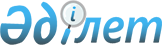 Об определении удостоверяющего центра
					
			Утративший силу
			
			
		
					Приказ Министра по инвестициям и развитию Республики Казахстан от 25 декабря 2015 года № 1242. Зарегистрирован в Министерстве юстиции Республики Казахстан 31 декабря 2015 года № 12791. Утратил силу приказом Министра цифрового развития, инноваций и аэрокосмической промышленности Республики Казахстан от 11 октября 2022 года № 380/НҚ.
      Сноска. Утратил силу приказом Министра цифрового развития, инноваций и аэрокосмической промышленности РК от 11.10.2022 № 380/НҚ (вводится в действие по истечении десяти календарных дней после дня его первого официального опубликования).
      В соответствии с подпунктом 6-6) пункта 1 статьи 8 Закона Республики Казахстан от 5 июля 2004 года "О связи" ПРИКАЗЫВАЮ:
      1. Определить удостоверяющим центром, выдающим в электронной форме сертификаты безопасности, Республиканское государственное предприятие на праве хозяйственного ведения "Государственная техническая служба" Комитета национальной безопасности Республики Казахстан.
      Сноска. Пункт 1 в редакции приказа Министра информации и коммуникаций РК от 28.11.2017 № 418 (вводится в действие по истечении десяти календарных дней после дня его первого официального опубликования).


      2. Комитету связи, информатизации и информации Министерства по инвестициям и развитию Республики Казахстан (Казангап Т.Б.) обеспечить: 
      1) государственную регистрацию настоящего приказа в Министерстве юстиции Республики Казахстан;
      2) направление копии настоящего приказа в печатном и электронном виде на официальное опубликование в периодические печатные издания и информационно-правовую систему "Әділет" в течение десяти календарных дней после его государственной регистрации в Министерстве юстиции Республики Казахстан, а также в Республиканский центр правовой информации в течение десяти календарных дней со дня получения зарегистрированного приказа для включения в эталонный контрольный банк нормативных правовых актов Республики Казахстан;
      3) размещение настоящего приказа на интернет-ресурсе Министерства по инвестициям и развитию Республики Казахстан и на интранет-портале государственных органов;
      4) в течение десяти рабочих дней после государственной регистрации настоящего приказа в Министерстве юстиции Республики Казахстан представление в Юридический департамент Министерства по инвестициям и развитию Республики Казахстан сведений об исполнении мероприятий, предусмотренных подпунктами 1), 2) и 3) пункта 2 настоящего приказа.
      3. Контроль за исполнением настоящего приказа возложить на курирующего вице-министра по инвестициям и развитию Республики Казахстан.
      4. Настоящий приказ вводится в действие по истечении десяти календарных дней после дня его первого официального опубликования.
      "СОГЛАСОВАН"   
      Исполняющий обязанности   
      Министра национальной экономики   
      Республики Казахстан   
      ______________ М. Кусаинов   
      30 декабря 2015 года
					© 2012. РГП на ПХВ «Институт законодательства и правовой информации Республики Казахстан» Министерства юстиции Республики Казахстан
				
Министр
по инвестициям и развитию
Республики Казахстан
А. Исекешев